       МИНИСТЕРСТВО                     ТАТАРСТАН РЕСПУБЛИКАСЫ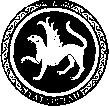  ОБРАЗОВАНИЯ И НАУКИ                        МӘГАРИФ ҺӘМ ФӘН РЕСПУБЛИКИ ТАТАРСТАН                                       МИНИСТРЛЫГЫ            ПРЕСС-СЛУЖБА                                    МАТБУГАТ ХЕЗМӘТЕ           ул. Кремлевская, д. 9, г. Казань, 420111                                                     Кремль урамы, 9 нчы йорт, Казан шәһәре, 420111Тел.: (843) 294-95-29, (843) 294-95-30, e-mail: monrt@yandex.ru, monrt90@yandex.ruРеспубликанский Фестиваль науки-2015
С 5 по 7 ноября 2015  года на базе лицея-интерната для одаренных детей им. академика П.А. Кирпичникова с углубленным изучением химии КНИТУ пройдет Республиканский Фестиваль науки, в которой примут участие команды школ Республики Татарстан. Работа организована в формате проектных команд (по одной команде от каждого муниципального района республики) с распределением по трём укрупненным секциям (естественные, технические и гуманитарные науки) в рамках 12 приоритетных направлений науки, технологий и техники в республике. Во время научной конференции муниципальные команды выступят перед экспертами с защитой представляемых проектов. 
В рамках фестиваля будет организована выставка, где будут выставлены работы участников, научно-технических достижении институтов, факультетов и кафедр КНИТУ. Кроме того школьники смогут послушать научно-популярные лекции ведущих ученых по приоритетным направлениям науки, технологии и техники. Так же участники фестиваля посетят лаборатории ведущих кафедр КНИТУ, технополис «Химград», технопарк «Идея» и технопарк в сфере высоких технологий «ИТ-Парк». 
5 ноября 2015 г. в химическом лицее Казанского национального исследовательского технологического университета состоится торжественное открытие фестиваля с участием представителей органов исполнительной власти, Академии наук РТ, ведущих субъектов инновационной инфраструктуры Татарстана, а также Казанского научного центра РАН. 
Фестиваль проводится в целях стимулирования научно-технического творчества детей и молодежи под эгидой Министерства образования и науки Республики Татарстан. 